‘SAMEN LEREN, SAMEN LEVEN’CONCEPTVERSIE - WERKDOCUMENTONDERSTEUNINGSPLAN SWV PPO-NK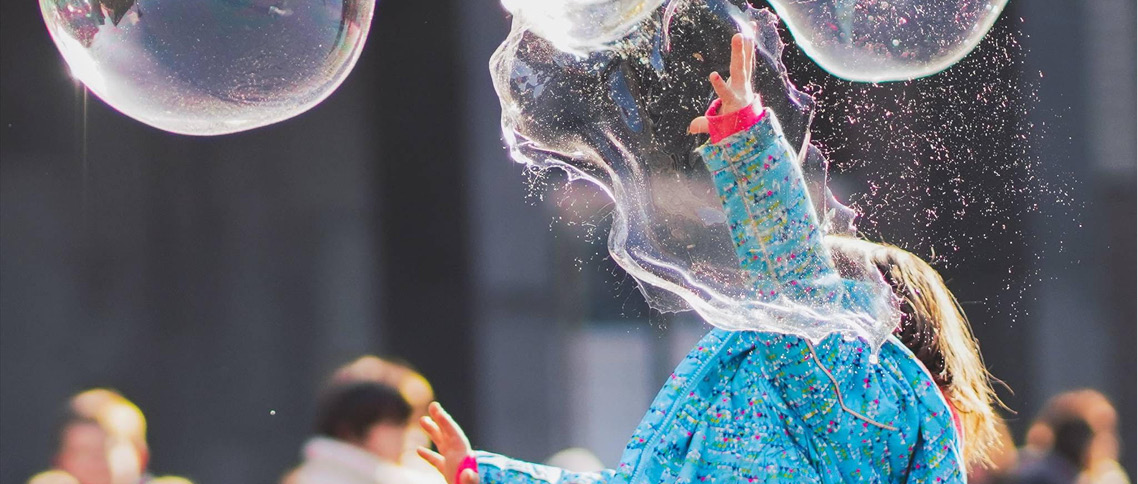 Leeswijzer: Voor u ligt een concept- en werkversie van ons ondersteuningsplan. Zoals de blokken hieronder aangeven, bestaat dit plan uit vier delen: een strategisch deel waarin we visie en ambities schetsen en waar toelichten waar we op inzetten om daar te komen, een deel waarin we onze inrichting van passend onderwijs toelichten, een deel waarin we onze manier van samenwerken uiteenzetten en een deel dat beschrijft hoe wij de kwaliteit van ons werk monitoren. Om de leesbaarheid van het plan te boverderen wordt in het plan verwezen naar onderliggende beleidsdocumenten die op de website van PPO-NK beschikbaar zijn. We hebben ervoor gekozen niet alle documenten in het plan op te nemen. In de definitieve (digitale) versie worden links opgenomen, zodat deze beleidsdocumenten indien gewenst direct opgeroepen kunnen worden. DEEL I: ‘SAMEN LEREN, SAMEN LEVEN’1. INLEIDINGU vraagt zich misschien af waarom Artikel 1 uit de grondwet in ons ondersteuningsplan staat. Is het ondersteuningsplan hiervoor de jusite plek? Moeten we het niet over de wet op passend onderwijs hebben? Is dat niet veel te ver weg, de grondwet? Zo’n plan moet toch vooral concreet worden? Het antwoord is drie keer ja en één keer nee. Art 1. Allen die zich in Nederland bevinden, worden in gelijke gevallen gelijk behandeld. Discriminatie wegens godsdienst, levensovertuiging, politieke gezindheid, ras, geslacht of op welke grond dan ook, is niet toegestaan. Artikel 1 is een moreel kompas voor ons doen en laten ook voor (passend) onderwijs. In gelijke gevallen gelijk behandelen. Maar wat zijn gelijke gevallen en hoe ziet gelijke behandeling eruit? Dat kunnen we niet los van elkaar beoordelen. Hier hebben we elkaar voor nodig. Samen creëren we gelijke kansen, juist door onderscheid te maken in wat we zien en in hoe we handelen.  Het vraagt om samen vanuit meervoudig perspectief te kijken. Naar wat telt, naar wat werkt en naar wat rechtvaardig is. Het gaat over respect voor elkaar, mogelijkheden en onmogelijkheden. Voorbij onze aannames, voorbij ons eigen belang, voorbij onze eigen mening over wat goed is voor de ander en wat die behoort te doen. Eigenlijk gaat het over hoe we samen leven en samen redzaam kunnen zijn.  Passend onderwijs gaat over de ondersteuningsvraag van kinderen en hoe de betrokkenen hiermee omgaan met en hier (preventief) op inspelen. Met de wet op passend onderwijs hebben we geregeld dat we dat  samen moeten doen. Een hele opgave, die ons steeds beter lukt.  Het vraagt om verbindingen, om samenspel. Het vraagt om respect voor elkaars perspectief en opvattingen en om een moreel oordeel. Voor dit samenspel zijn we allemaal verantwoordelijk, maar op de uitkomst is niemand individueel aanspreekbaar. Dat maakt het broos en kwetsbaar. Alleen als wij het samen goed doen, dan kunnen we voor ieder kind passend onderwijs maken. Maatwerk bieden dat is afgestemd op individuele leer- en ondersteuningsbehoeftes over de grenzen van (organisatie)belangen heen. Dat is onze pedagogische opgave.   In ons ondersteuningsplan spreken we vaak over: ons, wij en we. Tenzij anders benoemd spreken wij hiermee over iedereen die binnen ons samenwerkingsverband een bijdrage levert. Dat zijn dus de leerkrachten, IB-ers, schoolleiders, bestuurders, consulenten, specialisten en alle anderen die samen met en binnen het samenwerkingsverband PPO-NK werken aan een krachtig onderwijslandschap in onze regio. Zodat we samen een dekkend netwerk realiseren, onderwijs thuisnabij en passend bij individuele leerlingen mogelijk maken . 1.2 Onze opdrachtSamenwerkingsverbanden hebben een maatschappelijke opdracht: alle kinderen verdienen passend onderwijs, in combinatie met passende zorg en een passende opvoeding om als volwassene op eigen wijze deel te nemen en bij te dragen aan onze samenleving. We leveren samen (als samenwerkingsverband) een bijdrage aan een inclusieve samenleving waar iedereen tot zijn recht komt. Het recht op onderwijs en ontwikkeling is vastgelegd in Artikel 2 EP EVRM5, het Kinderrechtenverdrag  en nader uitgewerkt met de inclusiegedachte van het Salamanca Statement (Unesco 1994). Het gaat om samen leren leven. Voor een inclusieve samenleving is het belangrijk dat kinderen nu – en later als volwassene – zeggen:Ik ben blij met wat ik kan en wat ik leer Ik voel me prettig in mijn lijf Ik ben blij met de keuzes die ik gemaakt heb en maak Ik ben blij met mezelf ik ben blij met de mensen om me heen Ik ben blij met het pad dat ik loop Ik voel me veilig en gesteund.2. WIE WE ZIJN EN WAAR WE VOOR GAAN2.1 Wie we zijnWij zijn PPO-NK! Een zelfbewust samenwerkingsverband, een netwerk van onderwijsmensen, voor leerlingen. Dit netwerk vormen we samen met wethouders en ambtenaren uit onze gemeentes, de medewerkers vanuit de jeugdhulp, de kinderopvang en tal van anderen die een bijdrage leveren aan de ontwikkeling van onze leerlingen. Wij werken met elkaar …. als een ecosysteem. Dat wil zeggen dat we samenwerken aan een zo goed mogelijke (leer)omgeving voor alle kinderen in onze regio, onze leerlingen. Ons verbindende doel is inclusiever onderwijs. Steeds vaker ook in combinatie met de kinderopvang. En dus streven we er naar dat kinderen in hun eigen buurt, stadsdeel, dorp (werkgebied) samen leren én samen leren leven. We zien passend onderwijs als een continue inspanningsverplichting, met inclusie als maatschappelijke opdracht. Dat lukt alleen als we in onze samenwerking werken aan de kwaliteit van onze interacties. Als we ons samen inzetten voor inclusiever onderwijs waarbij we ‘Samen Leren Leven’ voorleven.  De grenzen van onze organisaties bepalen niet de grenzen van onze inspanningen in het realiseren van veerkrachtige kinderen met perspectief. Als we over 15 jaar, na 15 jaar inzet voor inclusiever onderwijs ook kunnen zeggen: “nu bieden wij inclusief onderwijs.”  Of zoveel eerder als mogelijk. We zijn op elkaar aangewezen om een dekkend netwerk voor passend onderwijs te kunnen bieden Voor dit dekkend netwerk is ook passende opvang, passende zorg cruciaal. Dit betekent dat ons netwerk verder gaat dan onderwijs. Het vraagt samen optrekken met de gemeenten, jeugdhulp en zorgprofessionals. 2.2. We hebben elkaar nodigWe hebben elkaar nodig. Ieders perspectief doet er toe, wetende dat het beste perspectief altijd uit een meervoudig perspectief ontstaat. Niemand in ons netwerk weet ‘het’, laat staan dat iemand ‘het’ het beste weet. Samen zien, horen, voelen en weten we meer. De enige manier waarop dat kan is elkaar ontmoeten. Naar elkaar luisteren, onze zorgen en successen delen en de bereidheid hebben om het standpunt van de ander met ons eigen standpunt te verenigen. Om te bereiken dat ieder kind uit Noord-Kennemerland naar school kan in zijn buurt zijn wij dus samen aan de bal. We spelen met elkaar in hetzelfde team. Wij zijn leerlingen en ouders, leerkrachten en IB-ers, schoolleiders en consulenten,  jeugdhulpverleners en gemeenteambtenaren, bestuurders en toezichthouders. Dus wij vragen ons altijd af: “wat kan ik doen om inclusiever onderwijs voor deze leerling mogelijk te maken?” en “hoe kan ik in iedere interactie kwaliteit toevoegen?” Zo versterken we de context waarin kinderen gezond kunnen leren en opgroeien.2.3 Hoe dit plan tot stand kwam. En hoe we het willen gebruiken.Dit ondersteuningsplan is tot stand gekomen in een periode waarnaar we ongetwijfeld later zullen verwijzen als de Coronatijd. Een tijd waarin elkaar fysiek ontmoeten onwenselijk was. Verre weg de meeste ontmoetingen hebben dan ook digitaal plaats gevonden. Hierbij zijn we steeds op zoek gegaan naar de belangrijkste vragen die we wilden beantwoorden, waarbij elke antwoord wat we vonden weer een stap was naar een volgende vraag. In totaal hebben meer dan 400 mensen meegewerkt aan dit ondersteuningsplan. We organiseerden hiertoe onderwijscafés, vroegen de club dynamiek / denktank, deelnemersraad, de ondersteuningsplanraad, netwerkgroepen, werkgebieden en de raad van toezicht om mee te kijken en we sloten aan bij de overleggen die er al waren (teambijeenkomsten, OOGO, netwerkgroepen) ook spraken we met leerlingen. Hoewel we kunnen zeggen dat alle groepen vertegenwoordigt waren, leggen we meteen een ambitie neer voor een volgend plan. Dat zullen en willen we nog meer dan nu het geval is ouders, leerlingen en leerkrachten een stem geven in ons meerjarig toekomst perspectief. Als dit plan slaagt, gaat dat te zijner tijd zeker lukken. Bij het tot stand brengen van dit plan is bewust gekozen voor een richtinggevend document. Waarbij de concrete invulling telkens vorm krijgt in de jaarplannen van het samenwerkingsverband. Hierin maken we concreet wat we doen om de vier speerpunten (hoofdstuk 4). te realiseren. In de bijlagen behorend bij dit plan hebben we beschreven hoe we nu zijn georganiseerd. U vindt daarin de antwoorden op vragen als: Hoe zijn we georganiseerd? Hoe hebben we onze procedures geregeld? En wie is waarvoor verantwoordelijk?  Tijdslijn 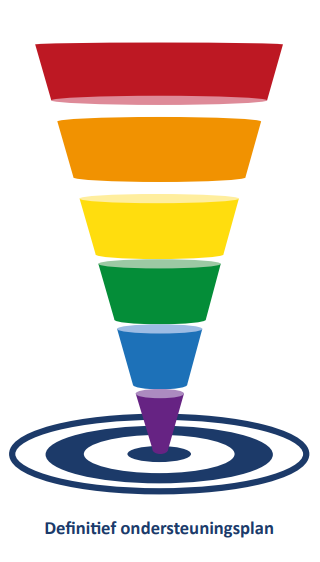 2020September– Denktank/Club DynamiekSeptember– Consulenten PPO-NKOktober - Denktank/Club DynamiekOktober-maart - 4 Onderwijscafe’sPop-up Leerlingraden in de werkgebiedenDecember– combi netwerkgroep Samen Leren leven / Virtueel expertise clusterDecember– OOGO gemeenten 2021Januari - TussenstandJanuari - Netwerkgroep OudersteunpuntFebruari – tussenstand: proces en inhoudFebruari - Club Dynamiek Februari – ConsulentenMaart - Oudercafe’s April - Deelnemersraad en OPRMei, Juni – uitwerken eerste conceptJuni – deelnemersraadSeptember – Heisessie Besturen, OPR en RvTSeptember – verdiepingsgesprekken per bestuur met directeuren, IB’ers en leerkrachtenSepteRvTOktober – OPRNovember – concept Ondersteuningsplan 3. ONS OORDEEL OVER HOE WE HET DOEN?3.1 InleidingOns samenwerkingsverband is gestart op 1 augustus 2014.  Na de start hebben we al werkende en lerende onze werkwijzen steeds verder aangepast. In de eerste ondersteuningsplanperiode (2014-2018) lag de nadruk op opbouwen van onze organisatie. In de achterliggende jaren (tweede plan periode 2017-20121) hebben we deze processen (en procedures) verder verbeterd. De rolverdeling tussen de verschillende partners in ons netwerk is verhelderd en onze structuren hierop aangepast. Hierbij starten we ons denken en handelen steeds vanuit onze kernwaarden. Onze kernwaarden Samenwerkend: het samenwerkingsverband is een netwerkorganisatie. Het succes valt of staat met de bereidheid tot samenwerking van veel verschillende partners. Samen bieden we ieder kind perspectief. Professioneel: met ons professionele denken en handelen bevorderen we de integrale gezonde ontwikkeling van het kind. Hoge kwaliteit en een oplossingsgerichte, onderzoekende, empathische houding horen daarbij. Transparant: voor samenwerking is vertrouwen in elkaar belangrijk. Vertrouwen ontstaat door openheid en duidelijkheid: we zijn open en helder over visie, beleid, werkwijzen en verantwoording. We durven te stellen dat ons samenwerkingsverband een lerende gemeenschap is geworden. Waar  professionals en ouders leren met en van elkaar door samen op zoek te gaan naar de beste oplossingen voor kinderen. Met als doel: perspectief voor ieder kind. 3.2 Wat we constaterenEr gaat veel goed binnen ons samenwerkingsverband, dat is een verdienste van ons allemaal. We sluiten aan bij de conclusie van minister Slob: “Op heel veel plekken hebben we de afgelopen jaren echt stappen gezet naar meer passend onderwijs voor leerlingen die extra hulp nodig hebben. Maar nog niet overal gaat het zoals we willen. Daarom mogen leerlingen voortaan meepraten, wordt voor ouders duidelijker wat er mogelijk is en maken we voor leraren helder wat er van hen verwacht wordt en wat niet. Want we blijven knokken om iedere leerling passende ondersteuning te geven. “  We vinden tegelijk dat we al verder zijn en dus ook ambitieuzer kunnen en moeten zijn in onze regio. Wij zijn trots op waar we al staan en realiseren ons gelijktijdig  dat we aan zet zijn om het nog beter te doen.  Het verborgen goud van SWV PPO-NKWij zijn een samenwerkingsverband waar samenwerking echt vorm krijgt. Waar we bereid zijn onze kennis en kunde onbaatzuchtig dienstbaar te maken aan kinderen en scholen. Dienstbaar omdat we weten dat onze kennis en kunde niet het enige is dat telt. We moeten het samen doen en dus luisteren we, stellen we vragen en blijven we altijd nieuwsgierig naar de context. Wij zijn niet perfect en dus altijd bereid onze inzichten te herzien. Te reflecteren op ons eigen gedrag. En op dat van de anderen binnen ons samenwerkingsverband. Meestal komen we er samen goed uit. En als dat niet het geval is en als het belang van het kind in het geding is, dan zijn wij stoutmoedig en creatief. Stoutmoedig in het zoeken en vinden van onconventionele oplossingen en de wil om ook buiten de lijnen te kleuren. Creatief in het maken van oplossingen die niet vanzelfsprekend zijn en het betrekken van anderen bij ons passend onderwijs. Stoutmoedig en creatief omdat we tussen de regels door zien wat echt telt: perspectief voor ieder kind. Niet iedereen vindt dat we het goed doen. Er zijn ook andere opvattingen, die hebben we gehoord.  Geluiden zoals: ‘het grote geldverslindende samenwerkingsverband’, ‘het samenwerkingsverband zijn zij en niet wij’, 'er is onvoldoende vertrouwen in professionals op de scholen’, ‘van de 150 kinderen op SO zouden er waarschijnlijk 120 teruggeplaatst kunnen worden naar regulier onderwijs’, ‘scholen hebben de basis onvoldoende op orde’. Hoewel de meeste van ons vinden dat we op de goede weg zijn, is het belangrijk dat we ook het andere serieus nemen. We zullen (en willen) beter in gesprek moeten om de achtergronden van deze beelden en overtuigingen met elkaar te delen en te zoeken naar werkbare oplossingen voor ons allen. We weten dat we daar nog stappen in moeten zetten. Dat vraagt van ons dat we open luisteren om te ontdekken wat nog meer nodig is om de koers die we gaan nog meer vanuit gezamenlijkheid te lopen. Inclusie is nog geen werkelijkheid. Ondanks dat we al enge tijd bezig zijn met Samen Leren Leven, het omarmd wordt en de goede wil er is, hebben we te maken met een toename van verwijzingen het speciaal (basis) onderwijs. Een aantal kinderen zit (gedeeltelijk) thuis of heeft een vrijstelling van onderwijs. Deze kinderen zijn soms buitengesloten van het meedoen in de eigen buurt,  wat een grote impact kan hebben op hun leven en hun toekomst. Door het onderwijs stap voor stap inclusiever te maken, denken we steeds meer kinderen kunnen floreren in hun eigen buurt. Voorbeeld Nexus uitwerking volgtFinanciële mogelijkheden zijn beperkt, mede doordat we nog relatief veel verwijzingen hebben. Dat betekent dat we goed moeten kijken waar we onze middelen aan besteden. Waarbij onze keuzes altijd gericht zijn op het realiseren van passend onderwijs voor onze leerlingen. We hopen door de beweging naar inclusiever onderwijs, ook financieel meer ruimte te krijgen om in de werkgebieden keuzes te maken die lokaal bijdragen aan thuisnabij en kwaliteitsrijk onderwijs.  Iets over financiën en oplopende verwijzingen – of op andere plek3.3 Wat we concluderenWe zien dat we sommige leerkrachten nog te weinig bereiken. Wij leerkrachten (en anderen) nog meer moeten bevragen en uitnodigen. Hoe kunnen we jou helpen? Helpen om bij te dragen aan het leer- en ondersteuningsproces van leerlingen die om inclusiever passend onderwijs vragen. Voor een deel zit dit in de wijze waarop we het onderwijs organiseren, we moeten leren meer ruimte  te bieden en expertise nog gerichter in te zetten (op die plekken waar het er het meest toe doet). Dat  zouden wel eens belangrijke richting gevers kunnen zijn op weg naar inclusief onderwijs. Hiervoor hoeven we onze structuur als samenwerkingsverband niet te veranderen, maar moeten we vaker de vraag (aan elkaar) stellen: ‘Wat heb jij nodig om aan dit kind het onderwijs te bieden dat het nodig heeft? Lokaal anticiperen blijft een belangrijk speerpunt in onze ontwikkeling. Dat betekent dat we samen in de wijk of buurt oplossingen maken, rekening houdend met de lokale context. En op basis hiervan (samen) bepalen waar welke expertise het best ingezet kan worden. We zien hierbij dat oplossingen en ‘lessons learned’ soms nog te veel binnen de lokale context blijven of binnen die ene school of klas. In het leren van elkaars praktijk, het delen van goede voorbeelden en het gebruik maken van elkaars ervaringen is veel winst te behalen. Elkaar inspireren, helpen, delen en leren van elkaar is een belangrijke bouwsteen in het realiseren van inclusieve werkgebieden. We bouwen en ontwikkelen prototypen op weg naar inclusiever onderwijs. We realiseren ons dat een prototype in het ene werkgebied succesvol kan zijn maar dat een copy van een prototype niet in een ander werkgebied hoeft te werken door lokale omstandigheden.Samenwerking tussen partners gaat niet vanzelf. Om nieuwe stappen naar inclusiever onderwijs te zetten, zullen de systemen tussen regulier en speciaal onderwijs minder gescheiden moeten zijn. Daarmee ontstaat ook ruimte om meer van elkaar te leren. Daarnaast is het nodig dat de samenwerking  tussen onderwijs en jeugdzorg (gemeenten) nog steviger wordt. Hoewel de samenwerking van mens tot mens goed is, zien we ook dat samenwerking met de jeugdzorg als instituut nog niet altijd vanzelf gaat. Andere stelsels, budgetten en belangen leiden soms tot onnodige vertragingen op punten waar dat inhoudelijk niet wenselijk en nodig is. Het gaat er niet om dat ieder zijn eigen stoep schoon heeft en dat de problemen dan bij de ander liggen met het kind de dupe maar dat we een alle stoepen van samen schoon houden waar kinderen kunnen floreren. We werken samen aan onze grote opdracht veerkrachtige jeugdigen met perspectief.Ontwikkeling leerlingenstromen leidt tot extra spanning. We zien een krimp van het totaal aantal leerlingen in onze regio. Dat maakt de samenwerking zo mogelijk nog spannender. Én we zien – een stijging van het aantal leerlingen in het speciaal (basis)onderwijs. Er vinden minder terug-verwijzingen plaats van het speciaal (basis)onderwijs naar het regulier onderwijs dan verwacht. Ook zien we dat vanuit de voorschool kinderen op steeds vroegere leeftijd worden verwezen naar het speciaal onderwijs. Vanuit het streven naar inclusiever onderwijs zijn dat signalen waar we mee aan de slag moeten. Want we weten dat kinderen ondanks onze inspanningen niet echt floreren wanneer ze niet mee kunnen doen in hun eigen wijk, hun vertrouwde omgeving.Invoegen tabel of grafiek, demografische ontwikkeling basisgeneratie, verwijzingspercentages en financiele consequenteisHet is nodig om de tijd te nemen. Passend onderwijs is een beweging van mensen die samen optrekken en gaan voor dat ene doel ‘Perspectief voor ieder kind.’ In een cultuur van samenwerking, onderling vertrouwen, compassie, onderzoeken, het afstemmen van beleid en durven experimenteren,  leren we hoe we het steeds beter kunnen doen voor kinderen. In de onderlinge verbinding zit onze kracht. Vanuit deze visie willen we onze maatschappelijke opdracht blijven vervullen. Passend onderwijs is en blijft vooral mensenwerk.  Het realiseren van onze ambities dwingt ons om de cultuur van samenwerking en co-creatie verder te ontwikkelen. Dat vraagt ook tijd. De goede dingen zijn in gang gezet. Het is onze opdracht om dat te versterken.  4. Waar wij de komende jaren voor gaan 4.1 Inleiding ‘Samen Leren Samen Leven’ is de ambitie waarlangs wij invulling geven aan inclusiever onderwijs om hiermee ieder kind in ons samenwerkingsverband perspectief te geven. Wij geloven in de veerkracht van de jeugd en helpen leerlingen hun eigen weg te vinden, hun potentieel te ontdekken en te ontwikkelen. Om dit te realiseren werken wij, zoals in hoofdstuk 2 aangegeven, samen als  ecosysteem: iedereen in ons samenwerkingsverband maakt verschil voor ons, vanuit zijn of haar eigen unieke rol en perspectief. We nemen samen verantwoordelijkheid voor een dekkend netwerk en we versterken elkaar. Onze uitdagingen voor de komende jaren zijn groot. Omdat we ambitieus zijn, het beter willen doen, en het nog beter kunnen. Alleen samen kunnen we inclusiever onderwijs mogelijk maken. We denken dat het belangrijk is om te groeien als ecosyteem dat onze samenwerking stut en laat stromen. Daarom investeren we de komende jaren in het versterken van ons netwerk, zodat iedereen het verschil kan maken voor onze ambities. Een netwerk waarin partners goed met elkaar samenwerken, waar mensen voor elkaar het verschil kunnen, willen en mogen maken en organisatiesystemen  en – grenzen niet belemmeren. Waar zorg- en onderwijspartners samen werken aan perspectief voor kinderen en niemand de ‘voorliggende partij’ is. We investeren in de kwaliteit van de interacties en rusten deelnemers in ons netwerk toe zodat ieder vanuit zijn of haar perspectief zo goed mogelijk kan bijdragen. We zullen dus oog moeten hebben voor verschillen en elkaar helpen om deze te overbruggen in dienst van onze leerlingen. We gaan de komende jaren dus verder op de ingeslagen weg. Het hoeft niet anders, maar het kan wel beter. En dat willen we. Daarom zetten we samen in op:  Een sterkere pedagogische alliantie rondom onze leerlingen van ouders, leerkracht en schoolMeer regie voor leerkrachten (en pedagogisch medewerkers)Het vergroten van het lerend vermogen van en binnen ons netwerkHet verder ontwikkelen van onze vaardigheden om samen te werken (en leven)Het inclusiever en adaptiever werken in onze werkgebieden (lokaal anticiperen)4.2 Een sterkere pedagogische alliantie rondom onze leerlingen van ouders, leerkracht en schoolVoorbeeld4.3 Meer regie voor leerkrachtenVoorbeeld4.4 Het vergroten van het lerend vermogen van ons netwerkVoorbeeld4.5 Het samen verder ontwikkelen van onze vaardigheden om samen te werken (en leven)Voorbeeld4.6 Het inclusiever en adaptiever werken in onze werkgebieden (lokaal anticiperen)Voorbeeld5. EINDIGEN MET EEN BEGINWe begonnen dit ondersteuningsplan met Artikel 1 uit de grondwet. Of beter gezegd met vier vragen. Dit is toch een ondersteuningsplan? Moeten we het niet over de wet op passend onderwijs hebben? Is dat niet veel te ver weg, de grondwet? Zo’n plan moet toch vooral concreet worden? Het antwoord is drie keer ja en één keer nee. De laatste vraag is dus een nee. Dit ondersteuningsplan is bedoeld om richting te geven aan onze ontwikkeling. Een ontwikkeling die de planmatig en flexibel vormgeven. Dit plan beschrijft de richting waarbinnen we onze initiatieven de komende jaren in onze jaarplannen zullen stroomlijnen. Het ‘Wat gaan we doen?’ laten we in dit ondersteuningsplan dan ook buiten beschouwing. Dat geven we vorm in onze jaarplannen. Voor een belangrijk deel laten we dit over aan de inzichten, wensen en ideeën die er binnen ons netwerk aanwezig zijn. Als luisteren naar leerlingen, ouders en leerkrachten belangrijk is, we meer van elkaar willen (en kunnen) leren, we beter willen leren samenwerken en oplossingen lokaal gemaakt moeten worden dan past een zekere terughoudendheid in de planmatigheid die we toepassen in een meerjarenplan. Wel willen we met voorgaande speerpunten onze ontwikkelingsrichting uitspreken. Een richting waarin – naar wij verwachten – veel herkenning zal zitten. Want we zijn al onderweg. Al lang. Dit ondersteuningsplan is ook een oproep. Een oproep aan ons allemaal om nieuwe dingen mogelijk te maken. Een oproep om mee te doen. Een oproep om producent te zijn van onze samenwerking. We leggen hierbij de lat hoog. Daar hebben onze leerlingen en hun ouders recht op. En laten we  eerlijk zijn, ook wij zelf hebben daar toch recht op. DEEL II: Samen werken aan passend onderwijs Dit deel (hoofdstuk 6 van het ondersteuningsplan) beschrijft de manier waarop wij binnen ons samenwerkingsverband passend onderwijs hebben ingericht. Hoe scholen en samenwerkingsverband er samen met zorgpartners voor zorgen dat elk kind passend onderwijs krijgt. Welke afspraken, rechten en plichten hierbij horen en met welke instrumenten wij werken om dit voor elkaar te krijgen. Of het nu om kinderen gaat die geen extra ondersteuning nodig hebben of om kinderen waar goed moet worden gekeken hoe een passende onderwijsplek eruit ziet.6 Onze inrichting van passend onderwijs6.1 Verantwoordelijkheden en plichten Passend onderwijs kan alleen een succes zijn als alle partijen hun verantwoordelijkheid en plichten serieus nemen en met elkaar oplossingen zoeken voor kinderen. Zorgplicht van scholen In de Wet passend onderwijs wordt het begrip zorgplicht gebruikt. Scholen hebben zorgplicht: ze zijn ervoor verantwoordelijk dat elke leerling die zich bij de school aanmeldt, een passende plek in het onderwijs krijgt. Dit betekent niet dat de school waar de leerling wordt aangemeld, daadwerkelijk het onderwijs gaat geven. Als blijkt dat de school niet het passende onderwijs kan bieden, dan is het de wettelijke verantwoordelijkheid van deze school (in feite van het schoolbestuur waar de school onder valt) om een passende onderwijsplek te vinden. De bedoeling van de zorgplicht is dat ouders niet meer van de ene naar de andere school worden gestuurd. Dekkend netwerk Het samenwerkingsverband geeft uitvoering aan de zorgplicht van de aangesloten scholen/schoolbesturen. We hebben ook de plicht om te zorgen dat bijzondere deskundigheid voorhanden is. Er moet een dekkend netwerk zijn van een volwaardig onderwijsaanbod voor ieder kind. We verbinden 14 schoolbesturen met 105 scholen voor primair en speciaal onderwijs in de gemeenten Alkmaar, Heerhugowaard, Langedijk, Bergen en Heiloo. Op de 105 scholen gaan meer dan 21.000 leerlingen naar school. Jeugdhulp en preventie vanuit de gemeenten Gemeenten hebben vanuit de Jeugdwet de plicht om jeugdhulp en ondersteuning te bieden aan kinderen en jongeren die dat nodig hebben. Gemeenten moeten in ieder geval: de jeugdige adviseren, samen met de jeugdige de goede vorm van jeugdhulp kiezen, en zorgen dat de gekozen jeugdhulp ook echt beschikbaar is. De gemeente heeft ook een preventieplicht: zorgen dat een kind niet aangewezen raakt op jeugdhulp. Als alle partners – ouders of de school – rond het kind tekortschieten, zal de gemeente tijdig moeten ingrijpen. Verantwoordelijkheid ouders Ook ouders hebben een plicht: zij zijn en blijven verantwoordelijk voor het welbevinden, de veiligheid en persoonlijkheidsontwikkeling van hun kind (eventueel via passend onderwijs). Ouders hebben het recht en de plicht om hun kind te verzorgen en op te voeden. Op dit opvoedingsrecht is de vrijheid van schoolkeuze gebaseerd. De eindverantwoordelijkheid van ouders geldt ook tijdens de schooltijden.6.2 Ondersteuningsniveaus Heeft een kind extra ondersteuning nodig? Dan bepaalt de school samen met de ouders welk niveau van ondersteuning passend is. De aanvullende onderwijsondersteuning is deels al op scholen aanwezig door verworven expertise en wordt aangevuld vanuit het samenwerkingsverband in de vorm van arrangementen. Het ondersteuningsniveau wordt bepaald op basis van analyse en evaluatie. Zo wordt bepaald of er meer of minder nodig is. Ons beleid is gekoppeld aan vier ondersteuningsniveaus. Ook onze begroting is hierop gebaseerd.6.3 Basisondersteuning en lichte ondersteuning (niveau 0 en 1) Alle scholen bieden de binnen het samenwerkingsverband vastgestelde basisondersteuning. De scholen zijn zelf verantwoordelijk om deze ondersteuning te organiseren, met de daartoe beschikbaar gestelde middelen. De basisondersteuning is toereikend voor leerlingen die functioneren zonder dat de eigen veiligheid of die van hun omgeving in het geding komt. Vijf aspecten van de basisondersteuning: De basiskwaliteit van de school (die de inspectie vaststelt) is op orde. De school kan doeltreffende aanpassingen doorvoeren voor toegankelijk onderwijs. De school werkt planmatig op het niveau van de leerling. De school verzorgt preventieve en licht curatieve interventies (via protocollen dyslexie en dyscalculie, fysieke en/of sociale toegankelijkheid, curatieve ondersteuning in samenwerking interne en externe specialisten). De school stemt de basis- en lichte ondersteuning af op de algemene onderwijs- en ondersteuningsbehoeften van de schoolpopulatie. De school heeft dit alles vastgelegd in het schoolondersteuningsprofiel. (zie 4.3.2) 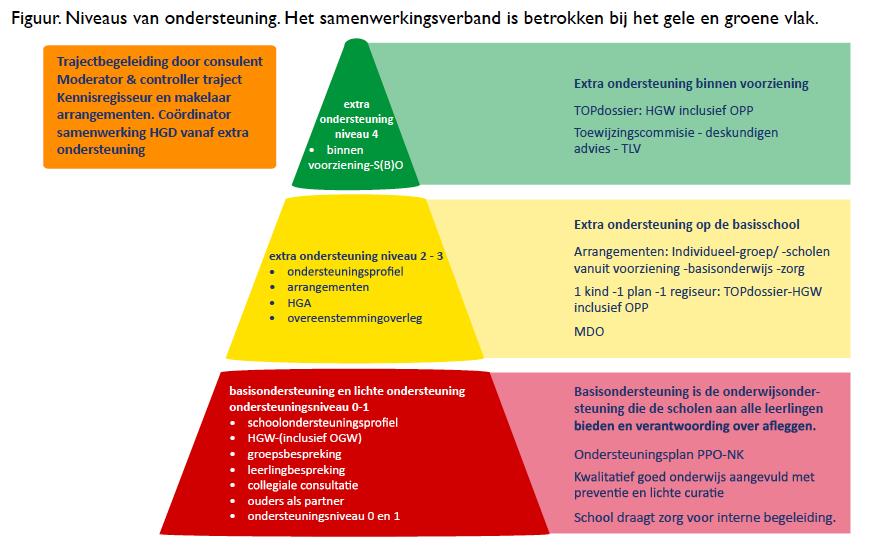 Het samenwerkingsverband is betrokken bij de extra ondersteuning niveau’s 2, 3 en 4. De kwaliteit van de basis- en lichte ondersteuning is direct van invloed op de mate waarop een beroep wordt gedaan op het ‘gele’ en ‘groene’ niveau.. Als basis voor het gesprek over de basis- en lichte ondersteuning heeft ons samenwerkingsverband samen met de scholen een infographic ontwikkeld. Deze infographic maakt zichtbaar waar je allemaal aan kunt denken bij de elementen van de basisondersteuning en hoe je deze kan versterken. De verantwoordelijkheid voor de kwaliteit van de basisondersteuning ligt bij de school en het schoolbestuur. 6.3.1 Budget basisondersteuning Alle scholen krijgen jaarlijks een budget per leerling voor de basis- en lichte ondersteuning. Ze kunnen daarmee bijvoorbeeld lichte arrangementen realiseren bovenop het reguliere onderwijsaanbod. Scholen kunnen het budget ook inzetten om zelf goede preventieve of licht curatieve ondersteuning te bieden, waarbij zo snel mogelijk na signalering oplossingen geboden worden. Jaarlijks geven scholen in het jaarverslag inzicht in de wijze waarop ze de basis- en lichte ondersteuning versterken. Scholen kunnen het budget ‘lichte ondersteuning’ op verschillende manieren inzetten: Professionalisering Organiseren van lichte, aantoonbaar doelmatige ondersteuningsarrangementen Extra inzet intern begeleider, uitvoeren van onderzoeken (er is ook onderzoeksbudget opgenomen in de reguliere lumpsum), et cetera Extra handen in de klas Specifieke ondersteuning van specialisten op school (bijvoorbeeld gekoppeld aan groepen leerlingen, de individuele leerling of het zorgteam)6.3.2 Schoolondersteuningsprofiel Elke school is wettelijk verplicht om een schoolondersteuningsprofiel te hebben: een overzicht van de ondersteuning die de school kan bieden aan leerlingen die dat nodig hebben. Passend primair onderwijs Noord-Kennemerland heeft samen met de schoolbesturen en in overleg met de ondersteuningsplanraad (OPR) een herkenbaar format ontwikkeld voor het schoolondersteuningsprofiel. Ouders kunnen op die manier de ondersteuningsprofielen van de scholen makkelijk vergelijken, zodat zij sneller inzicht krijgen in verschillen tussen scholen. Diversiteit is belangrijk voor de keuzemogelijkheden en het dekkend onderwijsaanbod. Iedere vier jaar leggen we alle profielen bij elkaar om te beoordelen of we een dekkend aanbod realiseren en welke extra ondersteuning nodig is. Doel is dat alle leerlingen passend onderwijs krijgen en geen enkel kind tussen wal en schip belandt. We houden rekening met de anti-discriminatiewetgeving zoals de Wet gelijke behandeling bij handicap en/of chronische ziekten (Wgbh/cz).6.4 Extra ondersteuning (niveau 2 en 3) Voor extra ondersteuning kunnen scholen een beroep doen op het samenwerkingsverband. We doen dat wat nodig is. Vooraf stellen we gezamenlijk een ontwikkelingsperspectief op voor kind, ouders en leerkracht. De juiste deskundigheid wordt ingezet waar die het verschil kan maken. We werken met TOPdossier, een instrument om de ondersteuningsvraag van leerlingen vanuit meerdere perspectieven in kaart te brengen. Daarin verzamelen we samen met de school, ouders en het kind de juiste gegevens voor een Totaal Ontwikkel Plan. Wat is de ondersteuningsvraag? Wat zijn de cruciale doelen? Welke onderwijsbehoefte heeft het kind? Welke ondersteuningsbehoefte heeft de leerkracht? Wat gaan we doen? De extra ondersteuning is gericht op duurzame versterking van het kind, de leerkracht, de onderlinge interactie en de context.Onze consulenten passend onderwijs kijken ook hoe ze de school kunnen ondersteunen in het zelf tegemoetkomen aan onderwijsbehoeften van een kind of meer kinderen. In het samenwerkingsverband zijn drie routes mogelijk: Route 1: De route voor een individuele leerling of een groep leerlingen van dezelfde school. Route 2: Extra ondersteuning voor een groep leerlingen met eenzelfde type specifieke onderwijsbehoeften op meerdere scholen in het werkgebied. Route 3: Innovatieprojecten passend onderwijs. In een werkgebied kan blijken dat er extra onderwijsbehoeften zijn, waarvoor een compleet nieuwe aanpak de beste oplossing is. Een innovatieproject passend onderwijs leidt tot een verbreding van het onderwijsaanbod dan wel tot een flexibilisering van het bestaande aanbod. We hebben ook de routes beschreven richting een lager ondersteuningsniveau: we kunnen opschalen en terugschakelen, zodat we steeds blijven aansluiten op de voortgang en behoefte van het kind.6.4.1 Inclusie Ondersteuners Inclusie Ondersteuners zijn vanuit het samenwerkingsverband flexibel inzetbaar. Een Inclusie Ondersteuner wordt ingezet naar aanleiding van een ondersteuningsvraag van een school die is vastgelegd in het TOPdossier.Inclusie Ondersteuners zijn onderwijsprofessionals (hbo+) met een aanvullende specifieke deskundigheid. 1. Deskundigheid in gedrag en leren-leren: inclusieondersteuners vanuit Stichting Aloysius. 2. Deskundigheid in onderwijs aan lichamelijk gehandicapte kinderen en kinderen met ernstige leer- en ontwikkelproblemen: inclusieondersteuners vanuit Heliomare onderwijs. 3. Deskundigheid in auditieve, taal- en communicatie problemen: inclusieondersteuners vanuit Viertaal. Inclusie Ondersteuners begeleiden leerlingen en leerkrachten zo veel mogelijk in of nabij de reguliere onderwijssetting. Het doel is samen met de leerling en leerkracht te verkennen hoe de leercontext zo aangepast kan worden, of de interactie in de klas zo versterkt kan worden dat de leerling eventueel met extra ondersteuning in de eigen klas bij de eigen vriendjes onderwijs kan blijven volgen. 6.4.2 Tijdelijke interventie en observatie In sommige situaties is het niet direct duidelijk welke ondersteuning het beste is voor een kind. Ook kan een situatie vastlopen zonder dat er een directe oplossing voor handen is. Dan kan een tijdelijke interventie- of observatieplaatsing in het speciaal (basis) onderwijs (s(b)o) wenselijk zijn. Van daaruit kan de best passende vervolgstap worden bepaald. Een tijdelijke interventie- of observatieplaatsing heeft een duur van 10 tot 20 weken. Tijdens de plaatsing wordt voorzien in onderwijs dat voldoet aan de inspectie-eisen.6.5 Toewijzing voorziening speciaal (basis)onderwijs (niveau 4) Als aan de onderwijsbehoeften van een kind het best tegemoet wordt gekomen in het speciaal (basis) onderwijs, dan wordt de route van toewijzing gevolgd. Tijdens deze route stelt het multidisciplinair overleg (MDO) de noodzaak van toewijzing vast.6.5.1 Toelaatbaarheidsverklaring Het samenwerkingsverband heeft de taak om te beslissen of een leerling wordt toegelaten tot het speciaal (basis) onderwijs. De school waar de leerling is aangemeld of ingeschreven, vraagt hiervoor een toelaatbaarheidsverklaring aan bij de toewijzingscommissie. Bij een positief advies geven wij een verklaring af met daarop vermeld het nummer van de toelaatbaarheidsverklaring, de start- en einddatum en het overeengekomen bekostigingsniveau van de ondersteuning (categorie 1, 2 of 3). De toelaatbaarheidsverklaring heeft in principe een tijdelijke geldigheid (ten minste één jaar). Doorgaans bekijken we na ieder jaar opnieuw welk arrangement past bij de betreffende leerling. Wanneer duidelijk is dat een leerling hoogstwaarschijnlijk niet terug zal keren naar het regulier onderwijs, is een verklaring voor meerdere jaren mogelijk. Onze toewijzingscommissie monitort de aanmeldingen, plaatsingen en terugplaatsingen.6.5.2 Toewijzingscommissie De toewijzingscommissie bestaat uit: de directeur-bestuurder van het samenwerkingsverband, een orthopedagoog met GZ-registratie, jeugdarts, consulent voorzieningen van het samenwerkingsverband (orthopedagoog) en consulent passend onderwijs van het werkgebied. De jeugdarts, orthopedagoog en consulent zijn de deskundigen. Het advies kan wanneer nodig worden aangevuld door de behandelaar van de leerling, zoals een kinder- of jeugdpsycholoog, een pedagoog, een arts of een kinderpsychiater. Voor de toekenning is een volledig ingevuld TOPdossier nodig, met instemming van de ouders. Wanneer de ouders, de verwijzende school, de ontvangende school en de consulent overeenstemming hebben, dan bepaalt de toewijzingscommissie – op basis van de onderbouwing – de duur van de toelaatbaarheid en het bekostigingsiveau (1, 2 of 3). Wanneer er geen overeenstemming is, dan telt het oordeel van de behandelaar zwaar bij de afweging.6.5.3 Rechtstreekse instroom vanuit voorschoolse voorzieningen Voor een kleine groep leerlingen is al op jonge leeftijd duidelijk dat zij aangewezen zijn op het speciaal onderwijs. Indien onderwijs en zorgpartners gezamenlijk deze inschatting maken, volgen deze leerlingen een aangepaste toewijzingsroute. Onze consulent onderhoudt nauwe contact met de (speciale) voorschoolse voorzieningen en treedt in dit geval op als trajectbegeleider. Ook voor deze kinderen wordt een gezamenlijk ontwikkelingsperspectief en plan gemaakt (hiervoor hebben we een eigen TOPdossier-licentie). Ernstig meervoudig beperkte leerlingen (EMB-leerlingen) worden toegelaten via een vereenvoudigde procedure.6.6 Onderwijszorgarrangementen Voor een dekkend aanbod aan onderwijs, ondersteuning en jeugdhulp op ondersteuningsniveau 3 of 4 is nauwe samenwerking tussen onderwijs en zorg noodzakelijk. Dit kan via zogenaamde onderwijszorgarrangementen (OZA’s). Ook hier is het TOPdossier een belangrijk instrument om een integraal plan te maken. De school heeft de regie over het opstellen van het onderwijsplan. Bij de jeugdhulpverlening door de gemeenten hebben ouders de regie over het opstellen van een gezinsplan. Bij het integrale OZA moet rekening gehouden worden met deze regiefuncties.Kader Onderwijs - ZorgarrangementenEen goede verbinding tussen onderwijsondersteuning en jeugdhulp of -zorg is essentieel voor het succes van een onderwijs-zorgarrangement en de ontwikkeling van jeugdigen. Om te zorgen dat niet voortdurend, op verschillende plekken in ons samenwerkingsverband opnieuw het wiel moet worden uitgevonden, is door regionale partners een kader uitgewerkt voor onderwijs-zorgarrangementen. Op deze manier kunnen we dat wat we leren over succesvolle samenwerking in de praktijk brengen.In het kader wordt onder andere beschreven wat een onderwijs-zorgarrangement is, hoe deze tot stand komen, welke partners daarbij nodig zijn, wat de financieringsmogelijkheden zijn en hoe we monitoren op uitkomsten. Daarbij zijn er ook afspraken gemaakt over de besluitvorming rond groepsarrangementen. 6.6.1 Waarom is een onderwijszorgarrangement van belang? Het doel van een OZA is het realiseren van een ononderbroken ontwikkelingsproces voor het kind, via een integrale aanpak op school, in de vrije tijd en thuissituatie. De school is deskundig in onderwijs en leerproblemen en wordt gezien als vind- en werkplaats voor ontwikkelingsproblemen. De school handelt in nauwe samenwerking met ouders en jeugdhulp. Ieder kind heeft recht op onderwijs. Uitgangspunt is dat het recht op zorg de toegang tot onderwijs niet in de weg mag staan en dat er ook zorg in onderwijstijd geboden wordt. Afhankelijk van de ontwikkelbehoefte wordt maatwerk geboden: onderwijs en zorg ondersteunen de ouders bij hun taak vanuit een gedeelde verantwoordelijkheid. Er wordt samengewerkt op basis van één kind, één plan en één regisseur. Dit samenspel vraagt om maatwerk en dialoog op casusniveau en faciliterende kaders op bestuurlijk en organisatieniveau.6.7 Doorgaande lijn Ieder kind is gebaat bij een soepele doorgaande lijn van 0 tot 18 jaar. We hebben daarover afspraken gemaakt met voorschoolse voorzieningen en het voortgezet onderwijs.6.7.1 Voorschoolse voorzieningen Voor bijna alle kinderen is de overstap naar de basisschool ingrijpend. Voor kinderen die in de voorschoolse periode al extra ondersteuning nodig hebben, is het van belang dat deze goed wordt voortgezet. Alle betrokkenen zijn verantwoordelijk voor goede afspraken en afstemming bij de overdracht naar de basisschool. Bij kinderen die extra ondersteuning nodig hebben is het van belang dat vroege signalering van extra ondersteuningsbehoefte niet onnodig leidt tot verwijzing naar het speciaal (basis) onderwijs. 6.7.2 Voortgezet onderwijs De samenwerkingsverbanden voor primair onderwijs (PO) en voortgezet onderwijs (VO) werken nauw samen en zijn allebei vertegenwoordigd in de netwerkwerkgroep PO-VO. Deze werkgroep heeft een werkwijze opgesteld voor een eenduidige advisering, aanmelding, overdracht, toelating en plaatsing op een school voor voortgezet onderwijs (VO). De uitgangspunten zijn vastgelegd in de POVO-procedure. We sluiten aan bij de overdracht via OverStapserviceOnderwijs (OSO). Meer informatie over ondersteuning in het VO is te vinden in het ondersteuningsplan van Samenwerkingsverband VO/VSO Noord-Kennemerland.6.8 Thuiszitters De vijf gemeenten en de samenwerkingsverbanden PO en VO van Noord-Kennemerland vinden thuiszitten géén optie. Door een gezamenlijke aanpak, die beschreven staat in het thuiszitterspact, kunnen we elkaars inspanningen versterken om: Te voorkomen dat leerlingen (langdurig) geen onderwijs volgen. Een thuiszitter te begeleiden of terug te leiden naar onderwijs op een passende plek. Belemmeringen in de deelname aan het onderwijs te signaleren en proactief op te pakken. Wanneer er op de basisschool al belemmerende factoren zijn in de deelname aan het onderwijs, is dit een voorspeller van thuiszitten/schooluitval in het voortgezet onderwijs. Om die reden is deelname aan het onderwijs opgenomen als item in het TOPdossier. Met de gemeenten is afgesproken dat er alleen nog vrijstellingen van onderwijs worden gegeven, als het samenwerkingsverband daarbij betrokken is. 6.9 Van leerplicht naar leerrecht We maken een omslag in het denken van leerplicht naar leerrecht. Daarbij denken we allereerst vanuit het perspectief van het kind: wat heeft het kind nodig? Zo realiseren we het recht op onderwijs voor ieder kind. Dit ondersteuningsplan gaat dus niet uit van het aanbod maar van de individuele onderwijsbehoeften van de leerling. DEEL III: Hoe wij samen werken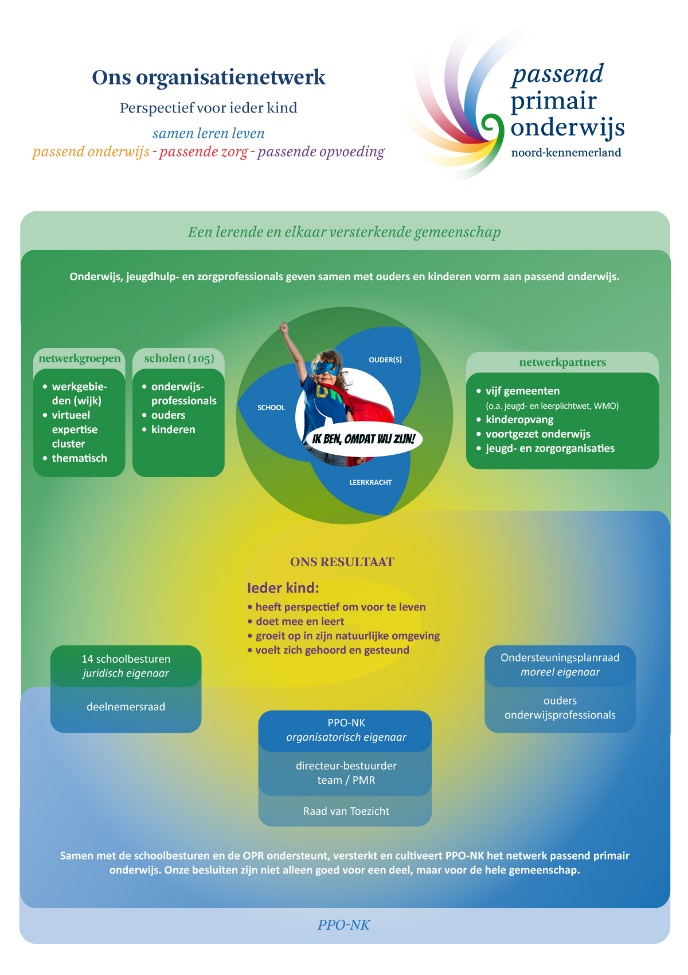 7 Governance en organisatiestructuur7.1 Governance: PPO-NK is een stichting dat bestuurd wordt volgens het raad van toezicht model. In bovenstaand figuur is de governancestructuur van PPO-NK weergegeven in het blauwe deel. De directeur-bestuurder is eindverantwoordelijk voor het inhoudelijke, het personeels en financieel beleid van de stichting. De Raad van Toezicht (RvT) treedt op als werkgever van het bestuur en houdt toezicht op de directeur-bestuurder. De bestuurders van de 14 deelnemende schoolbesturen vormen samen de deelnemersraad en treden op als juridisch eigenaar. Het moreel eigenaarschap is in handen van de Ondersteuningsplanraad (OPR), waarin een vertegenwoordiging van ouders en onderwijsprofessionals zitting neemt. De formele medezeggenschap van de medewerkers van het samenwerkingsverband is geregeld via de PMR. Gezamenlijk vormen de OPR, de deelnemersraad, de directeur-bestuurder samen met het team en de Raad van Toezicht het fundament van het samenwerkingsverband, zodat onderwijsprofessionals, ouders en partners zo goed mogelijk samen kunnen werken ten behoeve van de ontwikkeling van de leerlingen. We werken als samenhangend en samenwerkend besturingssysteem waarbij bestuur, toezicht en medezeggenschap elkaar scherp houden. Links en nadere toelichting:In de Notitie Governance: een elkaar versterkend netwerk  is beschreven waarom is gekozen voor dit model en welk besluitvormingsproces is doorlopen. Daarbij staan in deze notitie de afspraken over de samenstelling, selectie en verantwoordelijkheden van de OPR, PMR, Raad van Toezicht en Directeur/Bestuurder. Meer informatie over de huidige samenstelling van de Raad van Toezicht, OPR en PMR vindt u hier.7.2 Intern organisatieNaast de directeur-bestuurder zijn er bij het samenwerkingsverband medewerkers in dienst met de expertises handelingsgericht arrangeren, toelaatbaarheid en trajectbegeleiding (de consulenten/het ondersteuningsteam). Daarnaast bestaat het team uit een managementassistent, een medewerker beleid en kwaliteit en een regisseur kwaliteit en bedrijfsvoering. Het vaste team heeft een omvang van 11,7 fte. De verwachting is dat deze omvang de komende jaren stabiel blijft. De omschrijvingen van de functies zijn vastgelegd in het functieboek. 7.2.1 Directeur-bestuurderDe dagelijkse leiding van de organisatie ligt in handen van de directeur-bestuurder. Deze draagt zorg voor: De strategische visie en de verbinding tussen inhoud, financiën en personeel. De afstemming met de diverse regionale en landelijke netwerkpartners. De borging van de missie en visie. Het opstellen van dit ondersteuningsplan dat samen met het team, de deelnemersraad ende OPR  wordt vastgesteld. Monitoring van de ondersteuningstoewijzing. Het virtueel expertisecluster (zie 5.2.2), met daarin de ondersteuning en begeleiding vanuit specifieke expertise en de bovenschoolse onderwijsarrangementen. 7.2.2 Het teamHet team bestaat uit consulenten passend onderwijs. Iedere groep scholen in een werkgebied heeft een eigen consulent. Deze is het schakelpunt tussen: De school en het virtueel expertisecluster met de netwerkpartners voor het inzetten van passende ondersteunings- of onderwijsarrangementen. De school en de toewijzingscommissie. Scholen in hetzelfde werkgebied om met elkaar een goede afstemming te waarborgen en gezamenlijk te werken aan een inclusief werkgebied.De consulenten opereren binnen ons netwerk, werken samen en onderhouden contacten met de netwerkpartners. Een belangrijke partner van de consulent is de jeugd- en gezinscoach (jeugdzorg) die verbonden is aan het werkgebied. Daarnaast werken in het team een regisseur kwalititeit en bedrijfsvoering, een medewerker kwaliteit en beleid en een managementassistent. De regisseur is alert op en versterkt het samenspel in ons netwerk, met het oog op het realiseren van onze ambities. De regisseur stelt telkens de vraag: wat betekenen onze ambities voor ons handelen in het hier en nu? De medewerker kwaliteit en beleid is het geweten van de organisatie, houdt er samen met de regisseur zicht op dat procedures en processen correct doorlopen worden en monitort in dialoog met collega’s en partners de kwaliteit van het werk. De managementassistent zorgt dat de afstemming en processen in onze organisatie soepel verlopen: een vitale organisatie. 8 Hoe wij samenwerken: It takes a community to raise a childOns samenwerkingsverband is een organisatienetwerk dat als een ecosysteem wil werken. Een systeem waarin ieders inbreng ertoe doet om in co-creatie met elkaar dat te doen voor kinderen wat zij en de toekomst van ons vragen. Een systeem waarvan elke deelnemer onderdeel is en vanuit de eigen unieke en belangrijke rol bijdraagt aan de ontwikkeling van onze kinderen. Alle deelnemers, van leerling tot wethouder, van ouder tot bestuurder, van school tot (zorg)partners, zijn met elkaar verbonden door onze gezamenlijke opdracht: “veerkrachtige kinderen met perspectief.” Iedereen kan verschil maken voor de leefwereld van een kind!Waar een open en luisterende houding van willen begrijpen en waar collectieve creativiteit en co-creatie de basale waarden vormen; ik-in-ons en ik-in-nu.  Iedereen vanuit zijn eigen plek houdt voeling met wat elders in ons ecosysteem gebeurt. Bestuurders weten wat speelt dicht bij het kind, leerkrachten en ouders. Ouders en leerkrachten ervaren hoe wij hen ondersteunen in hun rol.  En waarin ouders en leerkrachten  zich net als het kind gehoord, begrepen en gesteund voelen in hun pedagogische opdracht.  Om als een ecosysteem te kunnen werken hebben we tijdens de vorige ondersteuningsplanperiode de inrichting van onze governance structuur verandert. Waarbij we de leefwereld van kinderen, ouders en professionals leidend laten zijn, zodat zij samen al lerende de juiste besluiten kunnen nemen en  uitvoeren. Het samenwerkingsverband is hieraan faciliterend en ondersteunend aan het proces om met elkaar te werken aan passend onderwijs en samen leren leven. Een continue dialoog en samen waarderend onderzoekend leren in een netwerkstructuur zijn essentieel voor het welslagen voor onze samenwerking. In hoe wij met elkaar omgaan, maken wij het verschil.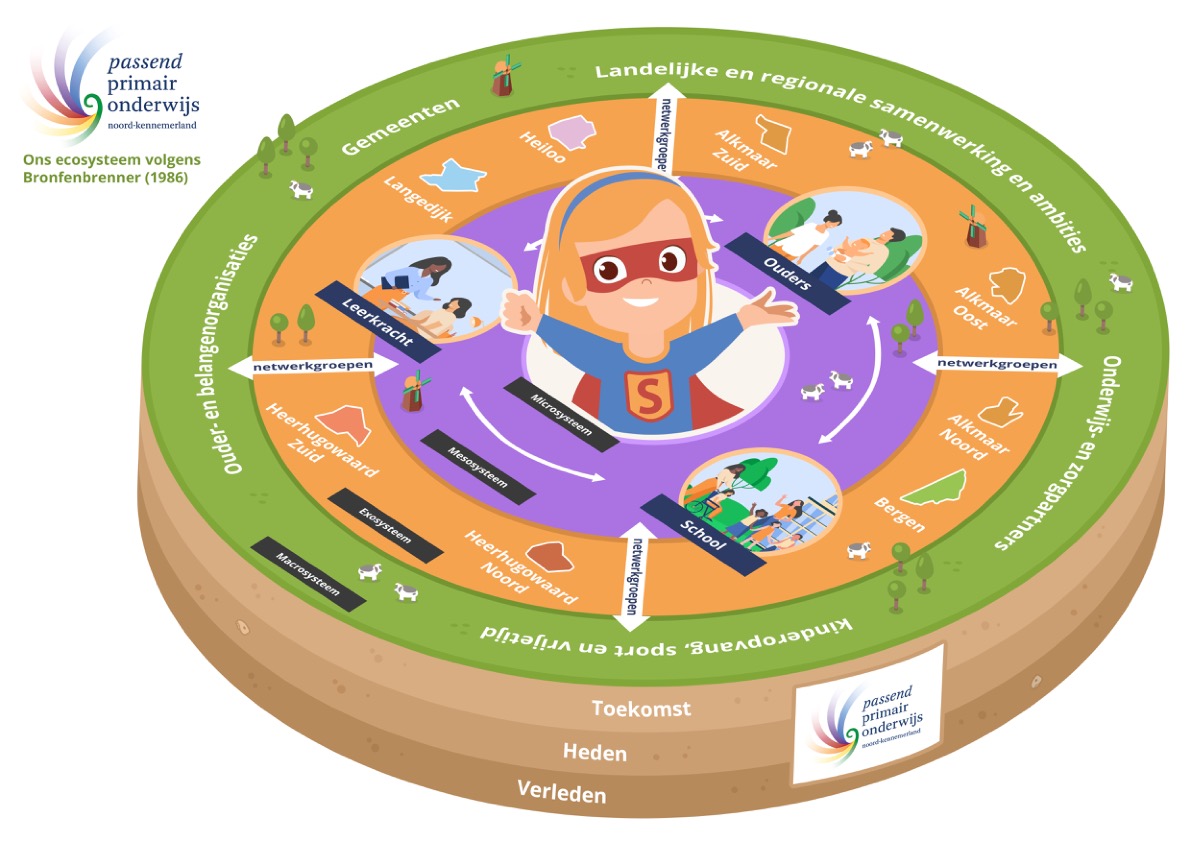 De afbeelding is een weergave van ons ecosysteem en gebaseerd op het ecologische model van Bronfenbrenner. Het laat zien hoe alle betrokken in ons netwerk kunnen bijdragen aan het perspectief van het kind. Het laat ook zien dat de kwaliteit van de interacties en samenspel tussen de niveaus bepalen hoe succesvol we zijn. 8.1 De pedagogische alliantie Het kind met zijn interacties met zijn omgeving staan centraal in ons ecosysteem (de paarse cirkel in de afbeelding). De leefwereld van het kind wordt gevormd door de plekken waar het kind opgroeit: thuis en school. Voor de gezonde ontwikkeling is het nodig dat ouders, leerkracht en school een pedagogische alliantie vormen om de ontwikkeling en het opgroeien te ondersteunen. Deze alliantie is primair verantwoordelijk om in dialoog vanuit meervoudig perspectief passend onderwijs te bieden voor het kind. De deelnemers in deze alliantie hebben direct invloed op de leefwereld van het kind. Ons werk is erop gericht deze pedagogische alliantie rondom de leerling te versterken. 8.2 Werken in werkgebiedenOns samenwerkingsverband bestaat uit 102 scholen verdeeld over 8 (geografische) werkgebieden (oranje cirkel in de afbeelding). De wens – de ambitie die we hebben is dat elk van deze werkgebieden inclusief wordt, zodat elke leerling thuisnabij onderwijs krijgt. In de werkgebieden werken scholen intensief samen om een dekkend netwerkt te realiseren zodat elk kind met plezier leert en vriendjes heeft in de buurt.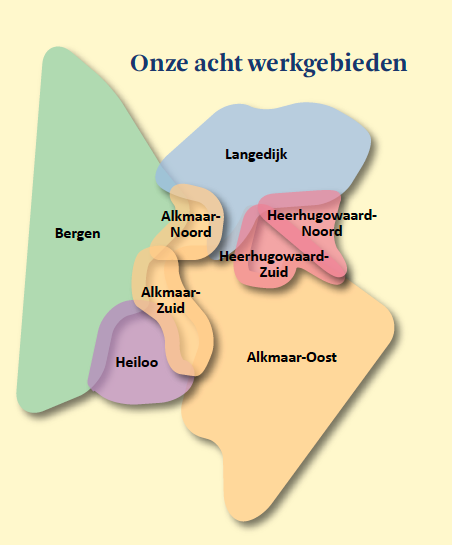 In deze 8 wijk- en dorpsgerichte werkgebieden werken alle scholen samen. Over de muren van de schoolbesturen heen. Zoals gezegd ondersteunt per werkgebied één consulent – als verbindende factor – de scholen. In ieder werkgebied leren de scholen met en van elkaar. Naast de consulent heeft ieder werkgebied een jeugd- en gezinscoach. Ook wordt er nauw samengewerkt met leerplichtambtenaren. Schooldirecteuren, intern begeleiders, consulenten en J&G-coach van een werkgebied komen elke vier maanden bij elkaar om ontwikkelingen te bespreken: het aantal ondersteuningsvragen, toelaatbaarheidsverklaringen, de inzet van ambulante begeleiding, de multidisciplinaire overleggen en de besteding van middelen. Budgetten per werkgebied De besteding van financiële middelen is voor een deel gekoppeld aan de werkgebieden: elk werkgebied heeft een eigen budget voor extra ondersteuning. Scholen kunnen direct een beroep doen op middelen, zodat er snel geschakeld kan worden. Ze kunnen de budgetten ook schooloverstijgend inzetten: voor een gezamenlijke aanpak voor een groep kinderen of voor innovaties in passend onderwijs. Samen met de directeuren en intern begeleiders zijn de consulenten verantwoordelijk voor het doelmatig inzetten van deze middelen.De netwerkgroep werkgebieden (zie hieronder) monitort de voortgang van de besteding van middelen en adviseert de directeur-bestuurder. 8.3 Het virtueel expertisecluster Het virtueel expertisecluster is ons negende ‘werkgebied’. Het bevat de expertise uit specifieke onderwijsvoorzieningen, disciplines en netwerkpartners (zoals inclusie ondersteuning, het schoolmaatschappelijk werk, de Centra voor Jeugd & Gezin, het speciaal (basis)onderwijs, de integrale vroeghulp). Het virtueel expertisecluster bundelt de krachten en deskundigheid op het gebied van extra ondersteuning van leerlingen. We willen flexibele en integrale oplossingen bieden voor alle specialistische ondersteuningsvragen van kinderen, ouders en scholen. Het samenwerkingsverband organiseert en begeleidt de samenwerking, zodat we een dekkend netwerk van passend onderwijs bieden. Het virtueel expertisecluster heeft als doel bij te dragen aan onze ambitie samen leren leven door:Onderwijsondersteuning waar mogelijk dicht bij het regulier onderwijs te organiserenUitwisselen van kennis en ervaringen in het samenwerkingsverband, zodat meer leerlingen in de reguliere setting ondersteund kunnen worden.Bij te dragen aan het beperken van de instroom in het speciaal onderwijs en onderwijszorgarrangementen en de terugstroom naar het regulier onderwijs te bevorderen.8.4 Samen ontwikkelen in netwerkgroepen Om de leefwereld van kinderen, ouders en professionals leidend te laten zijn in de ontwikkeling van ons samenwerkingsverband, werken wij in netwerkgroepen (witte pijlen in de afbeelding). In elke netwerkgroep staat een actueel onderwerp centraal dat bijdraagt aan het realiseren van passend onderwijs voor ieder kind. Mogelijk denkt een netwerkgroep mee over het realiseren van passend onderwijs voor een specifieke groep kinderen (denk aan nieuwkomers of kinderen die hoogbegaafd zijn) of denkt de netwerkgroep mee over het realiseren van passend onderwijs in kwetsbare perioden in het leven van een kind (denk aan de transitie van basisschool naar middelbare school of de overstap naar een andere school). Netwerkgroepen kunnen tijdelijk van aard zijn of langer blijven bestaan, afhankelijk van de opdracht en het centrale thema. Deze wordt in samenspraak met de directeur-bestuurder, op basis van het ondersteuningsplan en het jaarplan, bepaald. De samenstelling van de netwerkgroepen is divers, met vertegenwoordigers van verschillende organisaties en belanghebbenden uit ons netwerk. Denk aan ouders, leerkrachten, IB’ers, gemeente, zorgpartners en bestuurders. Op deze manier zorgen we dat er langs de inhoudelijke ontwikkeling van ons samenwerkingsverband ontmoeting plaatsvindt en perspectieven gedeeld en verbonden worden. De netwerkgroepen wisselen inhoudelijke expertise uit, adviseren de directeur-bestuurder over strategische keuzes, doen indien gewenst beleidsvoorstellen en hebben een signaalfunctie in ons netwerk. Een overzicht van onze huidige netwerkgroepen vind je hier. 8.5 Samenwerking met onze partnersWe werken nauw samen met onze partners op regionaal en landelijk niveau (groene cirkel van de afbeelding). De afspraken en strategische uitspraken die hier worden gedaan bieden houvast voor de samenwerking in ons netwerk. Regionaal worden afspraken vastgelegd met gemeenten, zorgpartners, ouder- en belangenorganisaties en onderwijspartners over de gezamenlijke koers voor de komende jaren. Denk aan de uitvoeringsagenda en het veerkrachtpact. Het samenwerkingsverband werkt samen met collega-samenwerkingsverbanden, cluster 1 en 2, leerkrachtenopleidingen en landelijke netwerken. De samenwerking met ouders en gemeenten beschrijven we in hoofdstuk 9 en 10.8.5.1 Collega-samenwerkingsverbanden Met de samenwerkingsverbanden in de directe omgeving onderhouden wij intensieve relaties. Op operationeel niveau worden afspraken gemaakt over grensverkeer en toelaatbaarheidsverklaringen. Op beleidsniveau zoeken we afstemming rondom toewijzing, procedures en kwaliteitszorg. De directeur-bestuurder is ook lid van het landelijk netwerk voor leidinggevenden van samenwerkingsverbanden PO.8.5.2 Cluster 1 en 2 We hebben afspraken met de samenwerkingsverbanden die onderwijsarrangementen bieden aan kinderen die blind/slechtziend zijn (cluster 1) of kinderen die doof/ slechthorend zijn of een spraak/taalprobleem hebben (cluster 2). Voor leerlingen met auditieve, taal- en communicatieproblemen zijn afspraken gemaakt met de ambulante begeleiding van Viertaal. Met elkaar bekijken we wat de beste onderwijsondersteuning is voor een leerling, wie deze het beste kan bieden en op welke manier. Op verzoek leveren de onderwijsaanbieders binnen de samenwerkingsverbanden van cluster 1 en cluster 2 hun expertise.8.5.3 Leerkrachtenopleidingen Een belangrijke partner zijn de leerkrachtenopleidingen. Het is van groot belang dat startende leerkrachten goed zijn toegerust voor passend onderwijs. Waar mogelijk leveren we een actieve bijdrage aan de (beroepenveldcommissies van) leerkrachtenopleidingen in de regio.8.5.4 Landelijke netwerken We stemmen af met landelijke partners zoals de PO-raad, de vereniging van leidinggevenden van samenwerkingsverbanden, het netwerk van samenwerkingsverbanden voortgezet onderwijs, de Vereniging Nederlandse Gemeenten, ouderverenigingen, landelijke onderwijs(zorg)consulenten en diverse kennisnetwerken.8.6 Communicatie Scholen, schoolbesturen, gemeenten en instellingen werken op veel terreinen met elkaar samen. Het werk brengt met zich mee dat we met veel uiteenlopende doelgroepen communiceren. Per doelgroep wordt steeds goed nagedacht over informatiebehoefte, boodschap en middel. De bijdrage die communicatie kan leveren is divers en ligt vooral in het organiseren van draagvlak voor de gezamenlijke doelen vanuit het ondersteuningsplan, het uitwisselen en stroomlijnen van informatie, faciliteren van medewerkers en het samenbrengen van partijen8.7 Klachten, bezwaren, geschillen Wij doen er alles aan om te voorkomen dat discussies van het samenwerkingsverband met ouders, scholen of schoolbesturen uitlopen op een formele procedure. Mocht het toch onvermijdelijk zijn, dan zijn er binnen het samenwerkingsverband diverse procedures om er met de partijen zo goed mogelijk uit te komen. 8.7.1 Klachten en bezwaren Een klacht betekent dat er mogelijk onduidelijkheid bestaat over de juiste ondersteuning voor een kind, de communicatie, onze werkwijze of dienstverlening. Daartoe hanteren wij een klachtenregeling. Wanneer ouders of medewerkers een klacht hebben kunnen zij contact op nemen met de interne klachtenfunctionaris. Zij gaat met de klager in gesprek en onderzoekt in nauw overleg de verschillende oplossingsrichtingen en mogelijkheden. De bedoeling is uiteraard om er samen uit te komen. Indien gewenst kan de klager zich ook wenden tot de externe klachtenfunctionaris van de GGD of de onafhankelijke Landelijke Klachtencommissie Onderwijs. We hebben ook een externe vertrouwenspersoon.8.7.2 Onderlinge geschillen Bij onderlinge geschillen tussen de deelnemende schoolbesturen van het samenwerkingsverband, kunnen een of meerdere schoolbesturen het geschil voorleggen aan de landelijk ingestelde geschillencommissie. Regels over de gang naar de geschillencommissie: Eerst zoeken de schoolbesturen in onderling overleg naar een oplossing voor het geschil. Het bestuur van het samenwerkingsverband stimuleert dit overleg. Als dat niet lukt, dan schakelt het bestuur van het samenwerkingsverband een mediator in. Leidt mediatie niet tot een oplossing, dan mag elk schoolbestuur dat betrokken is bij het geschil dit voorleggen aan de geschillencommissie.8.7.3 Geschillen medezeggenschap Het samenwerkingsverband is voor geschillen in de medezeggenschap aangesloten bij de Landelijke Geschillencommissie. Bij het ontstaan van een geschil volgen we de procedure zoals vastgelegd in de Wet Medezeggenschap op Scholen.9 SAMENWERKING MET OUDERS Dit hoofdstuk wordt herschreven/geüpdate voor de volgende versieOuders zijn in ons samenwerkingsverband educatieve partners. Zij zijn altijd betrokken bij het bepalen van passend onderwijs voor hun kind. Ze nemen deel aan het multidisciplinair overleg (MDO) met de leerkracht, intern begeleider en de consulent passend onderwijs. Ouders zijn gelijkwaardige partners in de besluitvorming en geven toestemming voor de uitvoering van gemaakte afspraken. Tijdens het MDO maken we stapsgewijs een passend plan en leggen we afspraken vast. Het TOPdossier, een webbased programma, helpt ons hierbij. 9.1 Oudersteunpunt Het Oudersteunpunt van PPO-NK ondersteunt ouders bij hun zoektocht naar passend onderwijs voor hun kind. In de meeste gevallen verloopt de samenwerking tussen de school en ouders goed. De scholen kunnen zelf de ondersteuning van ouders vormgeven. Wanneer dat niet lukt, kan het Oudersteunpunt ouders informeren, adviseren en waar nodig bemiddelen tussen ouders en school. Het steunpunt kent een laagdrempelige toegang voor ouders: online en telefonisch. Ook gesprekken op school en huisbezoeken behoren tot de mogelijkheden. Het samenwerkingsverband onderzoekt of er voor het Oudersteunpunt gebruikgemaakt gaat worden van ondersteunende partners die ervaring hebben met dergelijke voorzieningen (zoals het Centrum voor Jeugd en Gezin). 9.2 Privacy We hebben persoonsgegevens van leerlingen nodig om onze taken goed te kunnen uitvoeren. De school heeft en houdt de regie en controle over deze gegevens. Daarnaast moeten ouders weten wat er met informatie gebeurt en met de school bepalen aan wie er gegevens worden verstrekt. Scholen en hun interne begeleiders verwerken persoonsgegevens van leerlingen in het Totaal Ontwikkel Plan (TOPdossier). Dit systeem voldoet aan wet- en regelgeving. Ons privacyreglement bevat de spelregels en rechten en plichten, waaronder de mogelijkheid voor ouders om een klacht in te dienen indien zij van mening zijn dat er onzorgvuldig met gegevens is omgegaan.10 SAMENWERKING MET DE GEMEENTEN

Dit hoofdstuk wordt herschreven/geüpdate voor de volgende versiePassend onderwijs en jeugdhulp gaan hand in hand, zodat elke leerling het onderwijs en zorg krijgt die nodig zijn. De afgelopen jaren is er veel overleg geweest tussen de samenwerkingsverbanden PO en VO, schoolbesturen en de gemeenten Alkmaar, Bergen, Heerhuowaard, Heiloo en Langedijk. Het resultaat is de transformatieagenda passend onderwijs-jeugdhulp met een gezamenlijke visie. Kernwoorden: investeren in de samenwerking met ouders, meer preventie en meer eigen kracht. De gezamenlijke visie is vertaald naar acht ambities met bijbehorende acties42. Een gedeelde langetermijnvisie Doorontwikkeling van onderwijszorgarrangemen- ten (OZA’s) Thuiszitten is geen optie, gemeenten en onderwijs werken samen aan een optimale voorbereiding van alle jongeren op participatie in de samenleving Naadloze verbinding jeugdhulp en school Optimale aansluiting jeugdhulp bij specifieke doel- groep opvangvoorzieningen, sbo, so en vso Eigen kracht: partnerschap met ouders en kind Alle voorzieningen zijn in kaart gebracht en verbonden met het onderwijs Maatwerk populatie- en themabenadering Er is een overlegstructuur ingericht op beleids- en bestuursniveau om de ambities van de transformatieagenda te realiseren. Daarmee bewaken we de samenhang tussen onderwerpen. Alle disciplines zijn vertegenwoordigd in een projectgroep, zodat we effectief en efficiënt werken. We voorkomen dat op verschillende plekken hetzelfde gesprek plaatsvindt: onderwerpen die verschillende beleidsterreinen raken, worden ondergebracht in het juiste overlegplatform. De samenwerkingsverbanden en de gemeenten hebben meerdere keren per jaar bestuurlijk overleg om de acht ambities om te zetten in concrete acties en resultaten en om de afspraken te monitoren. Samen zorgen we ervoor dat kwetsbare kinderen en jongeren krijgen wat ze nodig hebben: passend onderwijs, passende zorg en een passende opvoeding11 Financiën Dit hoofd herschreven/geüpdate voor de volgende versieScholen hebben sinds de invoering van de Wet passend onderwijs meer beleidsvrijheid. Het samenwerkingsverband geeft hier namens en samen met het netwerk invulling aan. Onze inkomsten bestaan uit rijksbijdragen. Deze zijn gebaseerd op het leerlingenaantal in het samenwerkingsverband. De bekostiging voor de SO-scholen wordt rechtstreeks vanuit het rijk aan de SO-scholen uitgekeerd en in mindering gebracht op de inkomsten voor het samenwerkingsverband44. De uitgaven bestaan uit de overdrachten op basis van de ondersteuningsniveaus. Daarnaast zijn er kosten voor management en organisatie…11.1 Meerjarenbegroting 2016-2021 Onze financiële kaders zijn vastgelegd in een meerjarenbegroting tot 2020-2021 (vastgesteld op 14 januari 2016) . Daarin houden we rekening met op den duur dalende middelen als gevolg van de verevening en krimp. Tot 2021 trachten we de verdeling van middelen op basis van 2016 zo goed mogelijk te handhaven45. Met een evenwichtige verdeling van middelen proberen we de aanpassing aan minder middelen op termijn – zowel voor de scholen als voor het samenwerkingsverband – zeer geleidelijk te laten plaatsvinden (‘zachte landing’). Dit betreft vooral de middelen voor de werkgebieden (voor arrangementen) en de middelen die nu, in een overgangsregeling, direct aan de scholen worden overgemaakt om extra ondersteuning te realiseren. Om de geleidelijke aanpassing tot 2020 te kunnen realiseren, bouwen we een bestemmingsreserve op waarmee het tekort wordt gedekt in de laatste twee jaar van dit scenario. Uiteraard zijn onderweg verschuivingen aan te brengen in de verdeling over de posten op basis van de actuele realisatie. Wel is daarbij het uitgangspunt dat we vaste waarden handhaven: zoals de € 115,- per leerling voor basisondersteuning in het regulier onderwijs en het budget voor de werkgebieden. Jaarlijks wordt de meerjarenbegroting bijgesteld en vastgesteld op basis van de actuele cijfers.11.1.1 Overdracht sbo Het deelnamepercentage van het sbo was de afgelopen jaren lager dan de bekostigingsnorm van 2%. Op 1 oktober 2015 was het deelnamepercentage 1,41%. De door het speciaal basisonderwijs teveel ontvangen ondersteuningsbekostiging wordt terugbetaald.11.2 Weerstandsvermogen Het samenwerkingsverband heeft met een beperkte personele bezetting geen onderhoudsverplichtingen aan gebouwen. Door de overzichtelijke werkprocessen is het risicoprofiel laag. We streven naar de opbouw van een weerstandsvermogen van maximaal 5%, versneld opgebouwd en vervolgens gestabiliseerd.11.3 Beleggings- en financieringsstatuut (treasurystatuut) Treasury is het sturen en toezicht houden op de financiële vermogenswaarden, stromen, posities en de hieraan verbonden risico’s. In het treasurystatuut wordt het treasurybeleid uiteengezet.11.4 Verdeling van middelen 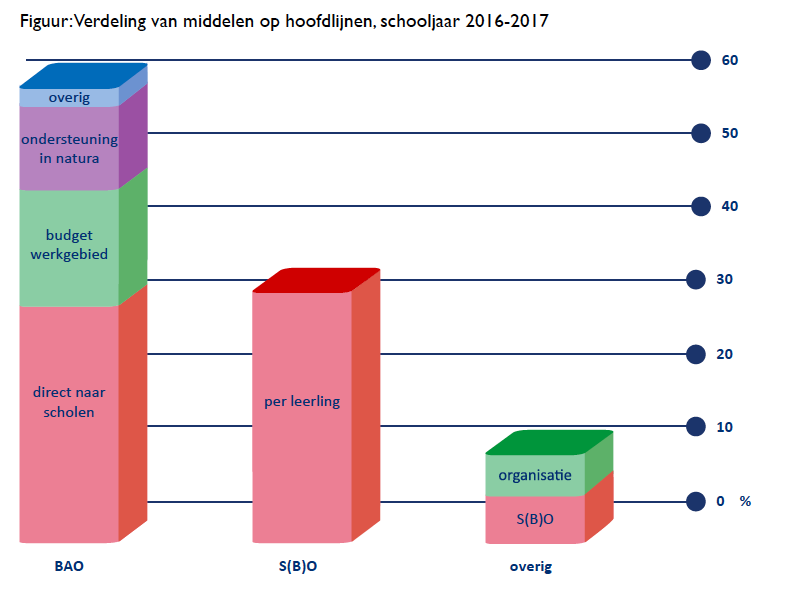 In de grafiek zijn drie staven opgenomen: 1. Basisonderwijs: € 7.468.940 (=58,6% van het totaal), verdeeld over: Middelen t.b.v. schoolbesturen: niveau 0-1 en overgangsregeling niveau 2-3 Middelen t.b.v. budget werkgebieden Ondersteuning in natura: consulenten en ambulant begeleiders Overig 2. Speciaal (basis) onderwijs: € 4.094.822 (=32,1%). Totaal vergoeding voor leerlingen op s(b)o Overig: €1.187.400 (=9,3%) Onder: s(b)o middelen t.b.v. observatieplaatsen, extra ondersteuning en s(b)o-ontwikkeling (=5,1%) Boven: kantoor en organisatie (=4,2%) Figuur: Verdeling van middelen op hoofdlijnen, schooljaar 2016-2017DEEL IV: Hoe wij zicht houden op de kwaliteit van ons werk en het realiseren van onze ambities12. KwaliteitszorgPassend onderwijs gaat vooral om dienstbaarheid en vertrouwen; de medewerkers maken het verschil. We hebben permanent aandacht voor kwaliteit. Met een heldere beleidscyclus (plan, do, study, act) zorgen wij ervoor dat we de goede dingen doen en dat we blijven verbeteren. Ook onderzoeken we regelmatig hoe onze kwaliteit wordt ervaren. We maken kwaliteit zichtbaar en we leren en verbeteren via dialoog. Het samen werk maken van passend onderwijs en het strategisch perspectief – op alle niveaus en met vele partners – is een sociaal en interactief proces. Het proces verloopt volgens de meet-deel-leer-verbetercyclus. Kwaliteitszorg in een levende vorm, gericht op het waarderend perspectief: de gekozen strategische thema’s en de realisatie van onze missie en visie. We monitoren onze vorderingen en resultaten, bespreken deze cyclisch en verbeteren waar nodig onze werkwijze. Hiermee willen we op een duurzame wijze voldoen aan onze wettelijke en maatschappelijke opdracht en geven we rekenschap over dat wat we doen en de resultaten die we behalen.12.1 Meet-, deel- spreek-leer en verbetercyclus We werken met de onderstaande meet-, deel-, spreek, leer- & verbetercyclus, op twee niveaus: bestuurlijk en operationeel. 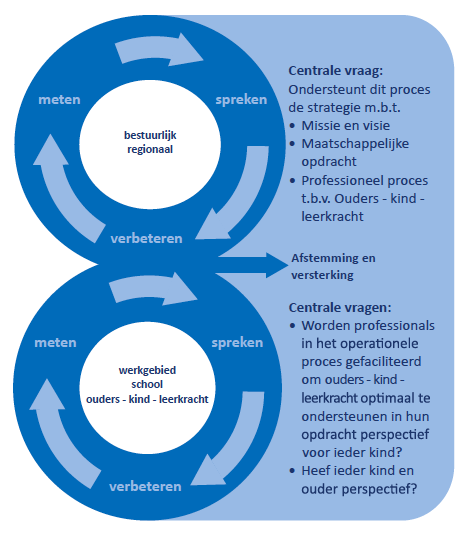 10.2 Kwaliteitsinstrumenten Op verschillende manieren houden we onze kwaliteit op peil. Op alle niveaus vindt de lerende professionele dialoog plaats en wordt de pdca-cyclus doorlopen. In de kwaliteitsplanning is opgenomen wanneer de kwaliteitsinstrumenten worden ingezet gedurende het schooljaar.10.2.1 Landelijke ambities Passend onderwijs is tot stand gekomen na een complex landelijk beleidstraject. De formuleringen van de ambities lopen in de beleidsstukken uiteen. De Evaluatie- en adviescommissie passend onderwijs (ECPO)48 heeft daarom de algemene ambities voor passend onderwijs uit de beleidsstukken verzameld en in een aantal punten samengevat: Leerlingen die extra ondersteuning nodig hebben, hebben een plaats in het onderwijs, voelen zich veilig en gerespecteerd en komen met optimale prestaties uit het onderwijs. Ouders van deze leerlingen zijn tevreden over de kwaliteit van het onderwijs, de ondersteuning en de plaatsing van hun kind. Ouders van gewone leerlingen ervaren geen nadelen van leerlingen met extra ondersteuning in de klas.Op stelselniveau wint het onderwijs aan leerlingen met extra ondersteuning aan kwaliteit, en maken minder leerlingen gebruik van aparte onderwijsvoorzieningen. De bureaucratie moet afnemen en het budget beheersbaar blijven. Deze landelijke ambities zijn geoperationaliseerd in doelen en tussendoelen die onderdeel uitmaken van het evaluatieonderzoek van de Nationaal Regieorgaan Onderwijsonderzoek (NRO49). De betere slagingskans van leerlingen met een ondersteuningsbehoefte in het vervolgonderwijs, op de arbeidsmarkt en in de maatschappij is daar als doel aan toegevoegd (bron: onderwijsraad50). Wij volgen en betrekken de landelijke evaluatiegegevens bij onze eigen kwaliteitszorg.10.2.2 Niveau samenwerkingsverband Op het niveau van het samenwerkingsverband werken we met jaarverslagen, trimesterrapportages, enquêtes, het jaarplan, de monitor NJI en het dashboard PO-raad. - Jaarverslagen In het jaarverslag geven we jaarlijks een beeld van de belangrijkste ontwikkelingen. We maken inzichtelijk hoe de middelen zijn besteed, welke resultaten we hebben bereikt en welke verbeterpunten we hebben geconstateerd. - Trimesterrapportages Via trimesterrapportages houden we per werkgebied de belangrijkste ontwikkelingen bij. Deze rapportages geven inzicht in verschillende kwaliteitsgebieden: extra ondersteuning op de basisschool en de voorziening, dekkend netwerk van passend onderwijs en ondersteuning, thuiszitters, werkgebieden, virtueel expertisecluster, afstemming onderwijs en zorg, financiën. De dataverzameling is een intensieve taak die we met de ontwikkeling van het TOPdossier verder willen automatiseren. Deze rapportages bespreken we met de schoolbesturen, betrokkenen in de werkgebieden en samenwerkingspartners. We evalueren en stellen indien nodig ons beleid bij. - Enquêtes Incidenteel gebruiken we enquêtes om feedback en feedforward te vragen over verschillende thema’s. De resultaten bespreken we in het besturenoverleg en met onze consulenten. De resultaten worden ook gepubliceerd op de website51. - Jaarplan Het ondersteuningsplan is doorvertaald en geconcretiseerd  in ons jaarplan. Waar gaan we komend jaar allemaal doen in lijn met onze visie en ambities? Gedurende het jaar houden we voortdurend in de gaten of we dat wat we ons voorgenomen hadden realiseren, of we bij moeten schakelen of dat we onze planning moeten aanpassen. Onze jaarplanning is weergeven met het OGSM-model: Objective-Goals-Strategies-Measures (DoelstellingenStrategieën-Acties). Het OGSM-model biedt de structuur om ons hoofddoel (missie) steeds verder te detailleren in subdoelen en concrete plannen. - Monitor NJi De aansluiting tussen onderwijs en jeugdhulp wordt gemonitord met een monitor van het Nederlands Jeugdinstituut (NJi). De uitkomsten geven het samenwerkingsverband, gemeenten, jeugdhulpinstellingen en scholen inzicht in de effectiviteit van de samenwerking, zodat we onze ambities en acties kunnen aanscherpen. Door de gegevens van gemeente, jeugdgezondheidszorg, samenwerkingsverband te combineren ontstaat een integraal beeld over de ondersteuningsbehoeften en resultaten in deze regio. - Dashboard passend onderwijs De PO-raad heeft een dashboard Passend Onderwijs ontwikkeld met o.a. instrumenten om de basiskwaliteit van de samenwerkingsverbanden onderling te meten en te kunnen vergelijken (Vensters). Een deel van deze resultaten worden meegenomen in de trimesterrapportages. Hetzelfde geldt voor informatie uit de Kijkglazen van het ministerie van OCW – DUO.10.2.3 Niveau school Op het niveau van de scholen werken we met mesogesprekken, het TOPdossier en het schoolondersteuningsprofiel. Meso-gesprekken met directeuren en ib’ers Ongeveer drie keer per jaar voeren de consulenten meso-gesprekken met directeuren en ib’ers. We analyseren samen de ondersteuningsvragen en bespreken de samenwerking. Het streven is dat de Jeugd&Gezincoaches bij deze gesprekken aanwezig zijn om een integraal beeld te vormen. Evaluatie met het TOPdossier De arrangementen worden doorlopend geëvalueerd met het TOPdossier. Op een vooraf bepaald moment evalueren alle betrokkenen en ouders het gevoerde proces en product. De resultaten van deze evaluatie worden vastgelegd in het TOPdossier. Schoolondersteuningsprofiel Het schoolondersteuningsprofiel geeft inzicht in de ondersteuningscapaciteit en de ambities van de school. De scholen actualiseren iedere ondersteuninsplanperiode hun schoolondersteuningsprofiel. Deze schoolondersteuningsprofielen worden gepubliceerd op de community. In het kader van de efficiëntie wordt hiertoe een standaardformat ontwikkeld door de Netwerkgroep Beleidsmedewerkers. Alle profielen bij elkaar geven een beeld van de capaciteit van de basisondersteuning in een werkgebied en in het gehele samenwerkingsverband. De bevindingen hiervan worden gerapporteerd aan de Deelnemersraad. 10.2.5 Extern toezicht De inspectie van het onderwijs bezoekt ons regelmatig voor kwaliteitsonderzoek. De bezoeken leveren waardevolle informatie op. De ontwikkelsuggesties nemen we mee in onze jaarplanning. De inspectie heeft de bundeling van visie, operatie en kwaliteitszorg positief gewaardeerd. Verder houdt de inspectie toezicht op het aantal thuiszitters en vraagt ze tweemaandelijks de registratie daarvan op.Onze visie en missiePerspectief voor ieder kind: een goede weg naar de toekomst vol hoop en vanuit een gedeeld perspectief met ouders en leerkrachtenIk maak verschil voor ons: we dragen samen verantwoordelijkheid voor passend onderwijs en het dekkend netwerk  voor de ontwikkelingsvragen van alle kinderen in ons samenwerkingsverband en we laten niet los tot dat het kind weer floreertSamen leren Leven: thuisnabij en inclusief onderwijs voor alle leerlingen in ons samenwerkingsverband. We omarmen diversiteit en benutten op positieve wijze verschillen. DoelenHoeOuders en leerlingen krijgen meer regie en vormen met de leerkracht een sterke pedagogische alliantieHet perspectief van het kind horen, maakt groot verschil in de kwaliteit die we kunnen leveren. Ouders / verzorgers zijn hierbij (meestal) niet alleen de wettelijke vertegenwoordiger van het kind, maar ook (samen met de leerkracht) een ingang naar de belevingswereld van het kind. Het is onze uitdaging om te zorgen dat we dit perspectief zichtbaar en belangrijk maken. We zullen in de komende jaren in steeds meer situaties kinderen en ouders uitnodigen om met ons mee te kijken, mee te denken en mee te werken. Om op deze manier samen met ouders en leerlingen de best mogelijke (meer inclusieve) ondersteuning voor het kind te realiseren.Leerlingen weten hun veerkracht aan te boren. Ook in kwetsbare perioden en krijgen de kans om de eigen potentie te ontdekken en te ontwikkelen.In het leven van ieder kind zijn (normale) gebeurtenissen waarop een kind kwetsbaar is. Denk aan de transities in de schoolloopbaan (bijvoorbeeld tussen kinderopvang en basisschool), aan gebeurtenissen in het gezin zoals het scheiden van de ouders of aan externe factoren als covid-19. Deze gebeurtenissen maken van een kind geen kwetsbaar persoon, maar dit zijn periodes die een beroep doen op de veerkracht van leerlingen. In onze regio zijn we alert op deze momenten en anticiperen hierop. Wij ondersteunen leerlingen in het aanboren van hun veerkracht.Leerlingen weten hun veerkracht aan te boren. Ook in kwetsbare perioden en krijgen de kans om de eigen potentie te ontdekken en te ontwikkelen.Wij hanteren een brede(re) definitie over de ontwikkeling van kinderen en vergroten onze kennis van ontwikkel(stadia) van kinderen, zodat wij leerlingen niet onterecht het label ‘afwijkend’ of ‘speciaal’ of ‘kwetsbaar’ toekennen. Leerlingen krijgen de kans zich op hun eigen tempo en op de eigen manier te ontwikkelen. Zo ontstaat meer ruimte voor onze jeugdigen om de eigen potentie te ontdekken, te ontwikkelen en ermee om te gaan.Leerlingen weten hun veerkracht aan te boren. Ook in kwetsbare perioden en krijgen de kans om de eigen potentie te ontdekken en te ontwikkelen.Wij weten welke (context)factoren veerkracht vergroten en maken deze toegankelijk voor alle jeugdigen. We investeren, samen met onze regionale partners, zoals vastgelegd in ons veerkrachtpact, in de omgeving waarin onze leerlingen Samen Leren Samen Leven doen we in de scholen, de wijken, de sportcomplexen, zodat leerlingen op die plekken kunnen floreren. DoelHoeLeerkrachten (IB-ers, pedagogisch medewerkers, coaches, zorgcoördinatoren) voelen zich beter gehoord, gezien en geholpen om verschil te makenLeerkrachten meer regie geven, is een opdracht aan ons. Het vraagt dat we leerkrachten moeten vragen wat zij nodig hebben om hun werk zo goed mogelijk te doen. Het is onze opdracht om hierbij te luisteren naar leerkrachten en leerkrachtenteams. Hiertoe zullen we de stap voor leerkrachten naar het samenwerkingsverband (beschikbare kennis en expertise en ook de activiteiten die we organiseren) moeten verkleinen. Het is hierbij belangrijk dat we binnen ons samenwerkingsverband leren om tijdig om hulp vragen. Dus niet wachten tot het niet meer gaat, maar vroegtijdig signaleren wanneer iets extra’s wenselijk is. Leerkrachten (en ook ouders en leerlingen) zullen zich uitgenodigd moeten voelen. We verwachten dat we samen in staat zijn om voor elke leerling verschil te maken. Dat lukt alleen als we in verbinding zijn en vroegtijdig met elkaar signaleren dat iets extra’s wenselijk is.  DoelHoeVan elkaar leren hoe we inclusiever onderwijs kunnen vormgeven (rekening houdend met verschillende contexten).Er zijn diverse routes / scenario’s naar inclusiever onderwijs, waarbij de eerste stap is dat steeds meer scholen in het SWV inclusiever werken. Er zijn al prachtige voorbeelden van scholen die dit doen en laten zien hoe goed de kinderen uit het reguliere onderwijs hierop reageren. Dergelijke voorbeelden kunnen een enorme wervende kracht hebben voor scholen die nog stappen willen zetten. In de komende jaren maken we deze voorbeelden zichtbaar voor iedereen binnen ons samenwerkingsverband. De infrastructuur daarvoor hebben we. Denk onder andere aan de werkgebieden en de netwerkgroepen waar we in samenwerken. Het helpt hierbij als we slimmer worden om lokale en regionale kennis te ontsluiten zodat meer mensen er gebruik van kunnen maken. Dat is een deel van onze opgave.Hierbij zullen we samen onderzoeken hoe ‘anders organiseren’ ons helpt om inclusiever onderwijs (binnen het regulier onderwijs) succesvol te maken. De uitdaging blijft groot om leerlingen weer terug te krijgen in het regulier onderwijs. ‘Als we kansen groter maken, dan worden problemen kleiner’. De voorbeelden zijn er, de lessen hieruit maken we nog te weinig inzichtelijk. We zullen de goede voorbeelden dan ook moeten onderzoeken. Waarom werkt het daar? Hoe werkt het daar? Wat kunnen anderen daarvan leren? Maar ook, wat werkt niet? Zodat de ervaring op die ene plek, een vliegwiel  op andere plekken kan zijn.  DoelHoeNog beter leren samenwerken zodat we altijd het belang van de leerling voorop houden.Om samen te werken is het cruciaal dat we elkaars perspectief begrijpen en betrekken bij onze eigen overwegingen. Een van de meest fundamentele vragen is hoe we erin slagen om echt gezamenlijk verantwoordelijkheid te nemen voor ‘perspectief voor ieder kind’. Elkaar blijven bevragen, naar elkaar luisteren en je zelf uitspreken zijn hierbij voorwaardelijk. Dat betekent dat we de komende jaren bewust(er) gaan werken aan en reflecteren op onze samenwerkingsvaardigheden. De uitdaging is om elkaar uit te nodigen vanuit een onderzoekende houding: vragen stellen, nieuwsgierig zijn, oplossingsgericht blijven denke en alvast (durven) beginnen ook als is nog niet alles duidelijk. We zijn hiervoor met zijn allen verantwoordelijk en dus is er niemand alleen op aanspreekbaar. Daarom zullen we in de komende jaren naast de scholing voor leerkrachten die er al is ook inzetten op georganiseerde reflectie.   DoelHoeLokale oplossingen (blijven) maken zodat alle leerlingen thuisnabij onderwijs krijgen..We streven naar inclusiever onderwijs. Hoe inclusief onderwijs vorm krijgt, kan van plek tot plek verschillen. Afhankelijk van het kind, ouders en de lokale onderwijscontext. Het is de uitkomst van een proces van (onder)zoeken en de puzzel op die plek passend maken. De bereidwilligheid in de werkgebieden is cruciaal. Dat betekent dat we inclusiever onderwijs lokaal laten aansluiten door maatwerk en doelmatige inzet van ondersteuning en middelen. Het is hierbij zaak alert te zijn en extra aandacht te besteden aan plekken waar het nog niet goed verloopt.We zullen in de komende jaren elk werkgebied vragen samen vorm te geven aan inclusiever onderwijs. Door scholen samen uit te nodigen stappen te zetten en daar (ook financieel) de juiste voorwaarden voor te creëren. Hierbij is het belangrijk dat we ons netwerk in de werkgebieden nog beter zichtbaar maken. Wie kan je waarvoor benaderen? Waar zit welke kennis en expertise? Het vraagt van ons de durf om voor lokale oplossingen te gaan. Het helpt als we in de (huidige) netwerkgroepen meer mensen uitnodigen uit het regulier onderwijs en netwerkgroepen uitdagen om meer naar de werkgebieden toe te gaan.